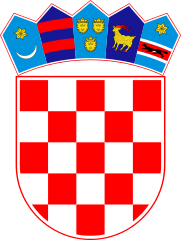 KLASA: 021-05/19-01/65URBROJ: 2178/02-03-19-1Bebrina, 17. prosinca 2019. godineTemeljem članka 35. Zakona o lokalnoj i područnoj (regionalnoj) samoupravi („Narodne novine“ broj 33/01, 60/01, 129/05, 109/07, 36/09, 125/08, 36/09, 150/11, 144/12, 19/13, 137/15, 123/17), članka 59. i 62. stavka 1. Zakona o komunalnom gospodarstvu („Narodne novine“ broj 68/18 i 110/18) i članka 32. Statuta općine Bebrina („Službeni vjesnik Brodsko-posavske županije“ broj 02/2018, 18/2019 i 24/2019 i „Glasnika općine Bebrina“ broj 01/2019), na 25. sjednici Općinskog vijeća općine Bebrina, održanoj dana 17. prosinca 2019. godine donosi se ODLUKAO KOMUNALNOJ INFRASTRUKTURI OPĆINE BEBRINA I NJEZINOM PRAVNOM STATUSUČlanak 1.	Komunalna infrastruktura navedena u sljedećoj tablici proglašava se javnim dobrom u općoj uporabi:Članak 2.Komunalna infrastruktura navedena u članku 1. ove Odluke upisati će se kao javno dobro u općoj uporabi u zemljišne knjige pri nadležnom sudu u Slavonskom Brodu. Daje se nalog nadležnom sudu u Slavonskom Brodu za upis komunalne infrastrukutre iz članka 1. ove Odluke u zemljišne knjige kao javno dobro u općoj uporabi.Članak 3.	Ova Odluka stupa na snagu osmog dana od dana objave u „Glasniku Općine Bebrina“.OPĆINSKO VIJEĆE OPĆINE BEBRINAPredsjednik Općinskog vijeća Mijo Belegić, ing.DOSTAVITIJedinstveni upravni odjel, sjednice općinskog vijećaGlasnik Općine BebrinaDržavna geodetska uprava, Područni ured Slavonski BrodPismohrana.Naziv i opisKatastarska i zemljišnoknjižna oznaka (k.č.br.)Vrsta komunalne infrastruktureSportski i rekreacijski prostor – Nogometno igrališteKatastarska čestica 569 u katastarskoj općini BanovciJavne zelene površinePark Katastarska čestica 35/1 i 35/15 u katastarskoj općini BanovciJavne zelene površine